Vorsitzender Christof Dinter, Mescheder Str. 23, 59846 Sundern, Tel. 0172/1889944	Jugendwart Ottmar Fobbe, Leitmarerstr. 2 34431 Marsberg , 02992 2567 fobot@web.de	26. Aug. 2018Der Schachbezirk Hochsauerland plant ab dem 01.09.2018 ein professionelles Jugendtraining anzubieten. Geplant sind 6 Termine pro Monat. Jeweils zwei Termine an insgesamt drei Standorten. Diese Standorte sollen voraussichtlich Marsberg, Meschede und Arnsberg sein. Es steht jedem Jugendlichen frei, an wie vielen dieser Termine er teilnehmen möchte. Es ist also auch möglich alle 6 Trainingseinheiten mitzumachen. Es ist auch möglich, als Erwachsener an dem Training teilzunehmen.Der Trainer wird Nino Tschöpe aus Marsberg sein. Herr Tschöpe ist seit ca 5 Jahren als Trainer aktiv. Seit April dieses Jahres ist er hauptberuflich Schachtrainer. Herr Tschöpe zählt mit einer aktuellen Wertungszahl von 2008 ELO zu den besten Spielern des Bezirks.Die Dauer eines Trainings beläuft sich auf 120 Minuten. Zu jedem Training gibt es Hausaufgaben, diese vertiefen das im Unterricht erlernte. Die Aufgaben dienen als zusätzliche Leistung und es ist keine Pflicht diese zu machen.Innerhalb der Schulferien wird es kein Training geben, da die meisten Schachclubs zu dieser Zeit geschlossen sind.Die Teilnahmegebühr beträgt 20 Euro pro Monat.Eine Teilnahme ist immer geltend für 1 Kalenderjahr ab Anmeldung.Einzelne Monate können nicht gebucht werden.Bitte teilen Sie uns bis zum 23.09.2018 mit, ob Sie Interesse an dem Angebot haben.Füllen Sie dazu folgendes Formular aus und schicken es per Post, oder per E-Mail an oben genannte Adressen:Name des Teilnehmers:	______________________________________________Wertungszahl:			______________________________________________Verein:				______________________________________________Mit freundlichen Grüßen,Ottmar FobbeJugendwart Schachbezirk HochsauerlandSCHACHBEZIRKSCHACHBEZIRK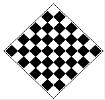 HOCHSAUERLAND